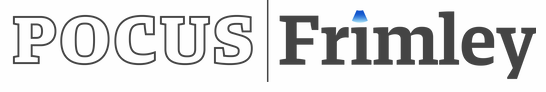 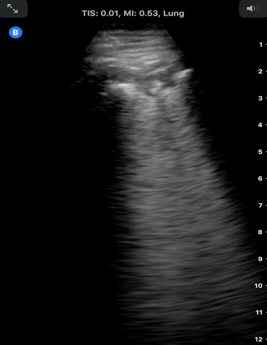        21nd-22ed September 2021, Lakeside International Hotel, Frimley Target audience:  All clinicians interested in Point of Care Ultrasound, including PAs .Aims:Establish your skills to deliver a focused bed-side US study in the unwell patients.Focus on the triple scan approach (Heart-Lung-IVC) to dyspnoea Pre-course learning:FUSIC Heart module – ICE-BLU e-learning module (e-lfh.org.uk) and Intensive Care Society FUSIC Heart module online lectures (£10).FAMUS – FAMUS e-learning package and assessment (e-lfh.org.uk) and online lectures.Sessions: Small teaching groups (max 3 per group) to maximise scanning time with state-of-the-art US machines and hand handle devices.Expert faculty from Intensive Care, Acute Medicine and Emergency Medicine.Half-day of non-stop practice on models, simulated clinical scenarios and phantomsMentorship: Possibility of hiring a Butterfly IQ probe for collecting cases for accreditation and enrolling into remote mentorship (REsUS initiative). More info on www.pocusfrimley.com Prices:FUSIC Heart (day 1, morning or afternoon session) – £315.FAMUS-FUSIC lung & abdomen (day 2, morning or afternoon session) – £325.Both days: £550.To register: on line registration and payment on www.pocusfrimley.comC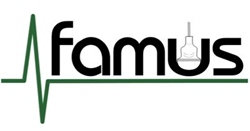 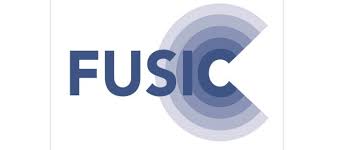 